Activity: Credit Cards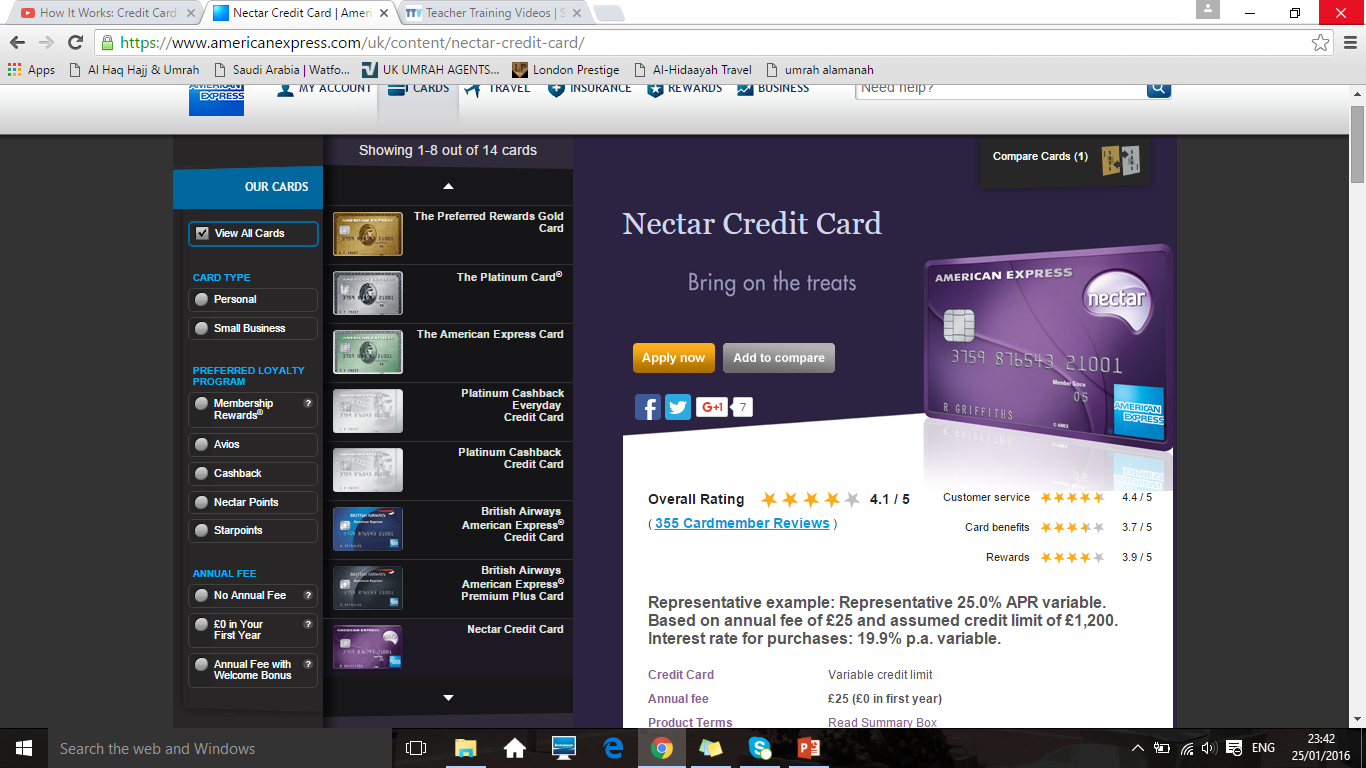 Visit the American Express Website. https://www.americanexpress.com/uk/content/all-cards/ Working individually, select ONE of the credit cards from their range available:Complete the following questions:Working in your groups, share your research and discuss the questions below:How do you think a credit card actually works?What do you think the advantages/disadvantages of using a credit card are for the borrower?What do you think the advantages/disadvantages of issuing a credit card are for American Express?Question:Research Findings:What is the name of the card?What is its annual fee?What are the charges for using the credit card facility?What additional “rewards” are available for the user?What are the eligibility criteria?Which sort of borrower would go for this type of card?